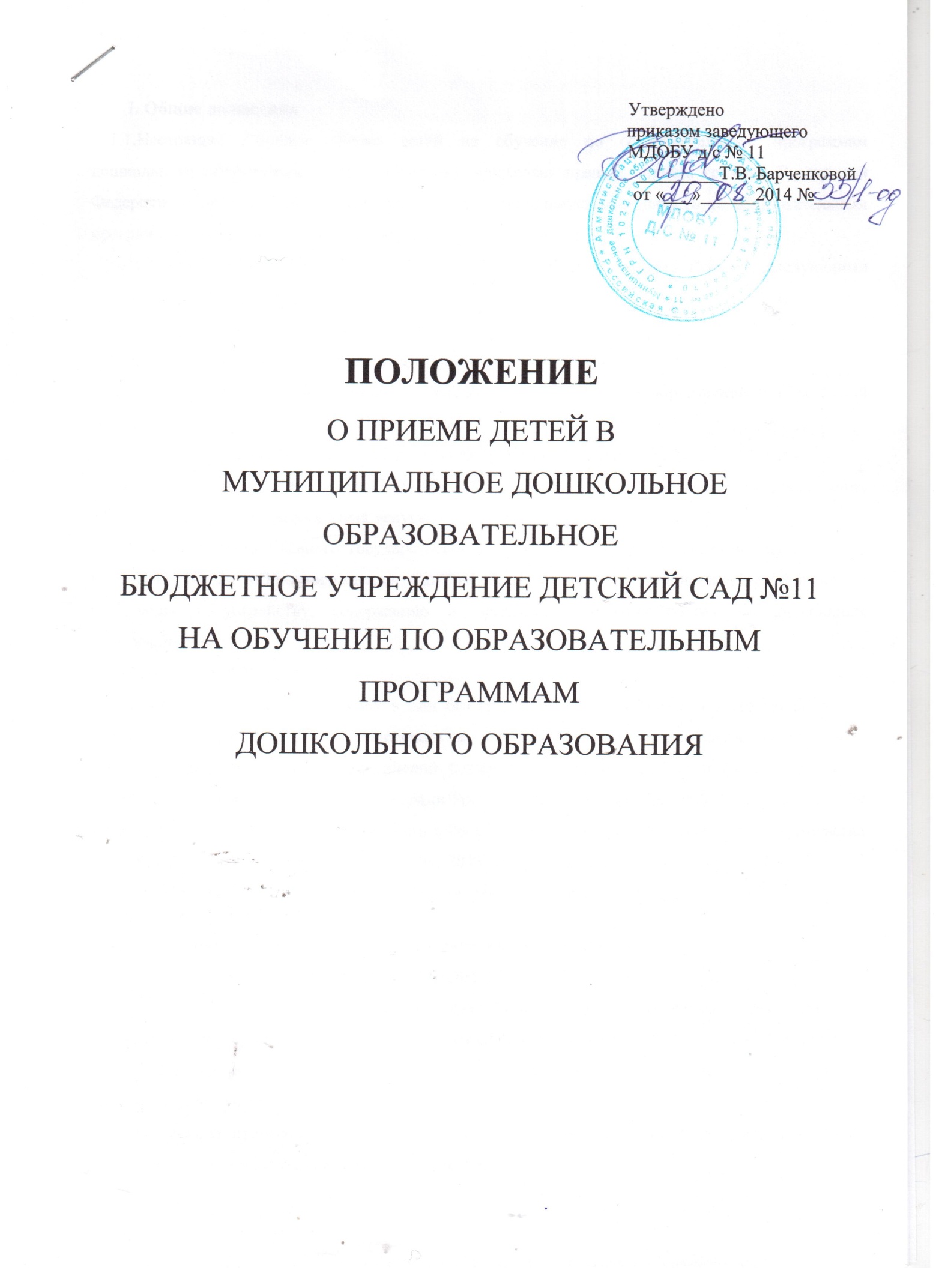         I. Общие положения    1.1.Настоящий Порядок приема детей на обучение по образовательным программам дошкольного образования (далее - Порядок) определяет правила приема граждан Российской Федерации в организации, осуществляющие образовательную деятельность по образовательным программам дошкольного образования (далее - МДОБУ д/с № 11). 1.2.Прием детей в МДОБУ д/с № 11 осуществляется в соответствии со следующими нормативно -   правовыми документами:1)   Конвенцией ООН о правах ребёнка;2)   Конституцией Российской Федерации;3)   Законом Российской Федерации от 29.12.2012 № 273-ФЗ «Об образовании в Российской Федерации»;4)  Федеральным законом от 27.07.2006 № 152-ФЗ «О персональных данных»;5)    Федеральным законом от 27.07.2010 № 210-ФЗ «Об организации предоставления государственных и муниципальных услуг»;6)     Постановлением Главного государственного санитарного врача Российской Федерации от 15.05.2013 № 26 «Об утверждении СанПиН 2.4.1.3049-13 «Санитарно-эпидемиологические требования к устройству, содержанию и организации режима работы в дошкольных организациях»;7)   Уставом МДОБУ д/с 11.     1.3. Прием иностранных граждан и лиц без гражданства, в том числе соотечественников за рубежом, в образовательные организации за счет бюджетных ассигнований федерального бюджета, бюджетов субъектов Российской Федерации и местных бюджетов осуществляется в соответствии с международными договорами Российской Федерации, Федеральным законом от 29 декабря 2012 г. N 273-ФЗ "Об образовании в Российской Федерации" (Собрание законодательства Российской Федерации, 2012, N 53, ст. 7598; 2013, N 19, ст. 2326; N 23, ст. 2878; N 27, ст. 3462; N 30, ст. 4036; N 48, ст. 6165; 2014, N 6, ст. 562, ст. 566) и настоящим Порядком.II. Порядок комплектования образовательного учреждения      2.1. Приём осуществляет заведующий МДОБУ д/с 11.      2.2. Основанием для начала административной процедуры является предоставление родителями (законными представителями) направления в  МДОБУ д/с № 11, выданного Отделом образования администрации г. Зеи по учету и распределению детей в муниципальные дошкольные образовательные учреждения.       2.3. Правила приема в МДОБУ д/с № 11 устанавливаются в части, не урегулированной законодательством об образовании, самостоятельно.     
  2.4. Правила приема в МДОБУ д/с №11 обеспечивают прием всех граждан проживающих на территории, за которой закреплено МДОБУ д/с №11 (далее - закрепленная территория), и всех граждан, имеющих право на получение дошкольного образования с другой территории, при наличии свободных мест в учреждении.           2.5. В приеме в МДОБУ д/с № 11  может быть отказано только по причине отсутствия в учреждении свободных мест, за исключением случаев, предусмотренных статьей 88 Федерального закона от 29 декабря 2012 г. N 273-ФЗ "Об образовании в Российской Федерации" (Собрание законодательства Российской Федерации, 2012, N 53, ст. 7598; 2013, N 19, ст. 2326; N 23, ст. 2878; N 27, ст. 3462; N 30, ст. 4036; N 48, ст. 6165; 2014, N 6, ст. 562, ст. 566). В случае отсутствия мест в МДОБУ д/с № 11 родители (законные представители) ребенка для решения вопроса о его устройстве в другую общеобразовательную организацию обращаются непосредственно в Отдел образования администрации  г.Зеи, осуществляющий управление в сфере образования.         2.6. МДОБУ д/с № 11 обязано ознакомить родителей (законных представителей) с уставом учреждения, лицензией на осуществление образовательной деятельности, с образовательными программами и другими документами, регламентирующими осуществление образовательной деятельности, права и обязанности воспитанников.Копии указанных документов, информация о сроках приема документов размещаются на информационном стенде, на официальном сайте МДОБУ д/с № 11  в сети Интернет. Факт ознакомления родителей (законных представителей) ребенка с указанными документами фиксируется в заявлении о приеме в образовательную организацию и заверяется личной подписью родителей (законных представителей) ребенка.2.7. Прием в МДОБУ д/с № 11 осуществляется в течение всего календарного года при наличии свободных мест.2.8. Документы о приеме подаются в МДОБУ д/с № 11.2.9. Приём в МДОБУ д/с № 11 осуществляется по личному заявлению (Приложение 1) родителя (законного представителя) ребенка при предъявлении оригинала документа, удостоверяющего личность родителя (законного представителя), либо оригинала документа, удостоверяющего личность иностранного гражданина и лица без гражданства в Российской Федерации в соответствии со статьей 10 Федерального закона от 25 июля 2002 г. N 115-ФЗ "О правовом положении иностранных граждан в Российской Федерации" (Собрание законодательства Российской Федерации, 2002, N 30, ст. 3032).В заявлении родителями (законными представителями) ребенка указываются следующие сведения:а) фамилия, имя, отчество (последнее - при наличии) ребенка;б) дата и место рождения ребенка;в) фамилия, имя, отчество (последнее - при наличии) родителей (законных представителей) ребенка;г) адрес места жительства ребенка, его родителей (законных представителей);д) контактные телефоны родителей (законных представителей) ребенка.Примерная форма заявления размещается на информационном стенде и на официальном сайте  МДОБУ д/с № 11  в сети Интернет.Прием детей, впервые поступающих в образовательную организацию, осуществляется на основании медицинского заключения.Для приема в образовательную организацию:а) родители (законные представители) детей, проживающих на закрепленной территории а также не проживающих на закрепленной территории, для зачисления ребенка  в МДОБУ д/с № 11 предъявляют оригинал свидетельства о рождении ребенка или документ, подтверждающий родство заявителя (или законность представления прав ребенка), свидетельство о регистрации ребенка по месту жительства или по месту пребывания на закрепленной территории или документ, содержащий сведения о регистрации ребенка по месту жительства или по месту пребывания;б) родители (законные представители) детей, являющихся иностранными гражданами или лицами без гражданства, дополнительно предъявляют документ, подтверждающий право заявителя на пребывание в Российской Федерации.Иностранные граждане и лица без гражданства все документы представляют на русском языке или вместе с заверенным в установленном порядке переводом на русский язык.Копии предъявляемых при приеме документов хранятся  в МДОБУ д/с № 11 на период обучения ребенка.2.10. Дети с ограниченными возможностями здоровья принимаются на обучение по адаптированной образовательной программе дошкольного образования только с согласия родителей (законных представителей) и на основании рекомендаций психолого-медико-педагогической комиссии.2.11. Требование представления иных документов для приема детей  в МДОБУ д/с № 11  в части, не урегулированной законодательством об образовании, не допускается.2.12. Факт ознакомления родителей (законных представителей) ребенка, в том числе через информационные системы общего пользования, с лицензией на осуществление образовательной деятельности, уставом образовательной организации фиксируется в заявлении о приеме и заверяется личной подписью родителей (законных представителей) ребенка.Подписью родителей (законных представителей) ребенка фиксируется также согласие на обработку их персональных данных и персональных данных ребенка в порядке, установленном законодательством Российской Федерации.2.13. Родители (законные представители) ребенка могут направить заявление о приеме в в МДОБУ д/с № 11 почтовым сообщением с уведомлением о вручении посредством официального сайта учредителя ООА г.Зеи в информационно-телекоммуникационной сети "Интернет", федеральной государственной информационной системы "Единый портал государственных и муниципальных услуг (функций)" в порядке предоставления государственной и муниципальной услуги в соответствии с  пунктом 2.8 настоящего Положения.Оригинал паспорта или иного документа, удостоверяющего личность родителей (законных представителей), и другие документы в соответствии с пунктом 2.9 настоящего Положения предъявляются руководителю в МДОБУ д/с № 11 или уполномоченному должностному лицу в сроки, определяемые учредителем образовательной организации, до начала посещения ребенком  МДОБУ д/с № 11.2.14. Заявление о приеме  в МДОБУ д/с № 11 и прилагаемые к нему документы, представленные родителями (законными представителями) детей, регистрируются руководителем образовательной организации или уполномоченным должностным лицом, ответственным за прием документов, в журнале приема заявлений о приеме в образовательную организацию. После регистрации заявления родителям (законным представителям) детей выдается расписка в получении документов, содержащая информацию о регистрационном номере заявления о приеме ребенка  в МДОБУ д/с № 11, перечне представленных документов. Расписка заверяется подписью должностного лица, ответственного за прием документов  и печатью МДОБУ д/с №11 .2.15. Дети, родители (законные представители) которых не предоставили необходимые для приема документы, остаются на учете, нуждающихся детей  в предоставлении места в МДОБУ д/с № 11. Место в МДОБУ д/с №11 предоставляется при освобождении мест в соответствующей возрастной группе в течение года.2.16. После приема документов, МДОБУ д/с № 11 заключает договор об образовании по образовательным программам дошкольного образования (далее - договор) с родителями (законными представителями) ребенка.2.17. Руководитель МДОБУ д/с № 11 издает  приказ о зачислении ребенка в МДОБУ д/с № 11 (далее - приказ) в течение трех рабочих дней после заключения договора. Приказ в трехдневный срок после издания размещается на информационном стенде и на официальном сайте МДОБУ д/с № 11 в сети Интернет.После издания приказа ребенок снимается с учета детей, нуждающихся в предоставлении места в МДОБУ д/с № 11, в порядке предоставления государственной и муниципальной услуги.2.18. На каждого ребенка, зачисленного в МДОБУ д/с № 11, оформляется личное дело, в котором хранятся все сданные документы.            III. Отчисление воспитанника из образовательного учреждения            3.1. Отчисление воспитанника из образовательного учреждения осуществляется по следующим основаниям:1) в связи с окончанием получения дошкольного образования; 2) досрочно:- по инициативе родителей (законных представителей), в том числе в случае перевода обучающегося для продолжения освоения образовательной программы в другую организацию, осуществляющую образовательную деятельность;   - по обстоятельствам, не зависящим от воли обучающегося или родителей (законных представителей) несовершеннолетнего обучающегося и организации, осуществляющей образовательную деятельность, в том числе в случае ликвидации организации, осуществляющей образовательную деятельность.             3.2. Досрочное прекращение образовательных отношений по инициативе родителей (законных представителей) несовершеннолетнего обучающегося не влечёт за собой возникновение каких-либо дополнительных, в том числе материальных, обязательств указанного обучающегося перед организацией, осуществляющей образовательную деятельность.           3.3. По заявлению родителей (законных представителей)  воспитанник может быть отчислен из Учреждения временно. Временное отчисление  допускается сроком не более 1 года.          3.4. На место временно отчисленного воспитанника может быть  временно зачислен другой ребёнок по направлению Комиссии по учёту и распределению детей в муниципальные  бюджетные  дошкольные образовательные учреждения г.Зеи.         3.5. Воспитанник не может быть  вновь зачислен  в Учреждение ранее даты, указанной в заявлении родителей (законных представителей).        3.6. Отчисление ребёнка из образовательного учреждения оформляется приказом руководителя на основании заявления родителей (законных представителей) по форме согласно Приложению 6 к настоящему Положению.Приложение N 1к Положению о порядке приема детей                                                                                                     в МДОБУ д/с  № 11 на обучениеЗАЯВЛЕНИЕ ДЛЯ ПОЛУЧЕНИЯ МЕСТАВ МУНИЦИПАЛЬНОМ ДОШКОЛЬНОМ ОБРАЗОВАТЕЛЬНОМ БЮДЖЕТНОМ УЧРЕЖДЕНИИ ДЕТСКИЙ САД №11                                                      Заведующему МДОБУ д/с № 11                                  Т.В.Барченковой                                          от ______________________________                                          проживающего ____________________                                          _________________________________                                          _________________________________ЗАЯВЛЕНИЕ    Прошу принять моего ребенка __________________________________________________    (Ф.И.О. ребенка)    _____________________________________________________________________________(дата рождения)    В муниципальное дошкольное образовательное бюджетное учреждение детский     сад № 11    Сведения о родителях ( законных представителей) :    Мать ________________________________________________________________________(Ф.И.О.)               _____________________________________________________________________________    (должность, место работы, льготная категория (документ), телефон)    Отец ________________________________________________________________________(Ф.И.О.)_____________________________________________________________________________(должность, место работы, льготная категория (документ), телефон)Адрес места жительства:по паспорту____________________________________________________________________фактический___________________________________________________________________    К заявлению прилагаются следующие документы: _________________________________    _____________________________________________________________________________    _____________________________________________________________________________    _____________________________________________________________________________   Дата «___»________201__                                                                 подпись ___________Приложение N 2к Положению о порядке приема детей                                                                                                    в МДОБУ д/с  № 11 на обучениеСОГЛАСИЕна обработку персональных данных воспитанникаВ соответствии с Федеральным законом от 27.07.2006 №152-ФЗ «О персональных данных», я, __________________________________________________________________________________,Ф.И.О. родителя (законного представителя)паспорт ____________ выдан _________________________________________ «_ _» __________г.,		серия, номер			кем выдан		                  дата выдачи являясь родителем (законным представителем) _____________________________________________________________________________________ Ф.И.О. ребенка (далее – Воспитанник), даю согласие на обработку его персональных данных  муниципальным дошкольным образовательным бюджетным учреждением детским садом №11 г. Зеи (место нахождения:676246 Россия, Амурская обл., г.Зея, ул. Мухина 383  (далее – Учреждение) с использованием средств автоматизации или без использования таких средств с целью осуществления индивидуального учета результатов освоения Воспитанником образовательных программ, а также хранения в архивах данных об этих результатах.Я предоставляю Учреждению право осуществлять следующие действия (операции) с персональными данными  Воспитанника: сбор, систематизацию, накопление, хранение, уточнение (обновление, изменение), использование, обезличивание, блокирование, уничтожение. Учреждение вправе размещать обрабатываемые персональные данные  Воспитанника в информационно-телекоммуникационных сетях с целью предоставления доступа к ним ограниченному кругу лиц (Воспитаннику, родителям (законным представителям), а также административным и педагогическим работникам Учреждения).Учреждение вправе включать обрабатываемые персональные данные  Воспитанника в списки (реестры) и отчетные формы, предусмотренные нормативными документами государственных (федеральных, региональных) и муниципальных органов управления образованием, регламентирующих предоставление отчетных данных.Перечень персональных данных, на обработку которых я даю согласие, включает: 1.Сведения личного дела Воспитанника:- фамилия, имя, отчество;- дата рождения;- пол;- домашний адрес;- фамилии, имена, отчества родителей (законных представителей), контактные телефоны.2. Сведения об учебном процессе и занятости Воспитанника: - перечень реализуемых в ДОУ программ;- данные о посещаемости, причины отсутствия;- расписание специально организованного  обучения;- содержание воспитательно-образовательного процесса;- фамилии, имена, отчества педагогов, ведущих обучение.	Настоящее согласие дано мной ________________ и действует на время обучения (пребывания)                                                           дата                                                                            моего  ребенка в данном образовательном учреждении. Также не возражаю против обработки моих персональных данных, необходимых для осуществления образовательного процесса.Я оставляю за собой право отозвать свое согласие посредством составления соответствующего письменного документа, который может быть направлен мной в адрес Учреждения по почте заказным письмом с уведомлением о вручении либо вручен лично под расписку представителю Учреждения.Подпись ________________________.                                          Дата______________________